Patient Contact GarmentItems # PCG4-2NS-60, PCG4-2NS-55These garments meet the certification requirements of AAMI Level 2 protection.Intended UseNon-surgical full-coverage Patient Contact Garment (with belt) intended to protect health care patients and personnel from the transfer of microorganisms, body fluids (Fluid repellent) and particulate material. Single-use and disposable. Latex Free.Material CompositionSontara56% Wood pulp – 44% PolyesterBlueTypical Material Properties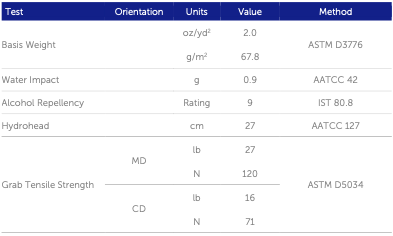 Additional InformationPCG4-2NS-60		Patient Contact Garment, Style 4, Level 2 Non-sterile, 6.0 feet sizePCG4-2NS-55 	Patient Contact Garment, Style 4, Level 2 Non-sterile, 5.5 feet size(Style 4 is a full protection garment covering the sides of the torso)Individually bagged, Packaged 25 per box, 40 boxes per pallet, 1000 garments per pallet500 lbs. per palletImages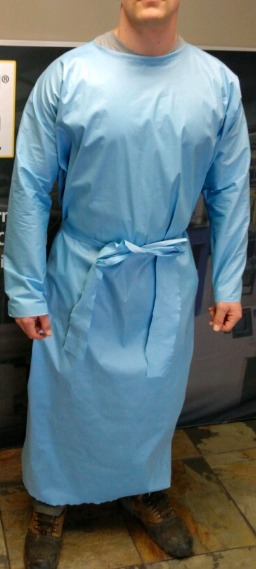 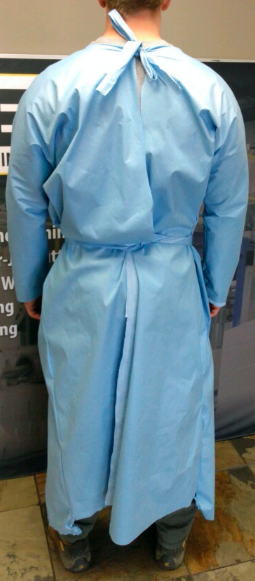 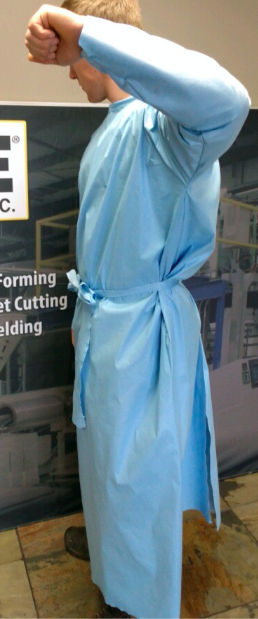 